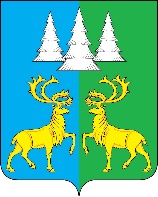 Ханты - Мансийский автономный округ – ЮграСоветский районАДМИНИСТРАЦИЯГОРОДСКОГО ПОСЕЛЕНИЯ КОММУНИСТИЧЕСКИЙПОСТАНОВЛЕНИЕ   « 10 » ноября 2023 г.                	   	      	                                        № 244О внесении изменений в постановлениеАдминистрации г. п. Коммунистическийот 19.11.2018 г. № 269 «О муниципальнойпрограмме «Укрепление межнационального имежконфессионального согласия, профилактика экстремизма на территории городского поселения Коммунистический»»В соответствии с Бюджетным кодексом Российской Федерации, Федеральным законом от 06.10.2003 № 131-ФЗ «Об общих принципах организации местного самоуправления в Российской Федерации», Уставом городского поселения Коммунистический, постановлением Администрации г. п. Коммунистический от 06.11.2018 № 253 «О модельной муниципальной программе г. п. Коммунистический, порядке формирования утверждения и реализации муниципальных программ г. п. Коммунистический», п о с т а н о в л я ю:1. Внести изменения в постановление Администрации г. п. Коммунистический от 19.11.2018 г. № 269 «Укрепление межнационального и межконфессионального согласия, профилактика экстремизма на территории городского поселения Коммунистический»», а именно:1.1. В наименовании постановления после слова «экстремизма» добавить слова «и терроризма». 1.2. Приложение к муниципальной программе   изложить в новой редакции согласно приложению к настоящему постановлению.2. Опубликовать настоящее постановление в Бюллетене «Вестник» и разместить на официальном сайте органов местного самоуправления городского поселения Коммунистический.3.   Настоящее постановление вступает в силу с 01.01.2024 года.4.   Контроль исполнения настоящего постановления оставляю за собой.Глава городского поселения Коммунистический                                          Л.А. ВилочеваПриложение      к постановлениюАдминистрации городского поселения Коммунистическийот 10.11.2023г № 244   П А С П О Р Т муниципальной программы «Укрепление межнационального и межконфессионального согласия, профилактика экстремизма  и терроризмана территории городского поселения Коммунистический»1. Основные положения2. Показатели муниципальной программы 2.1. Прокси-показатели муниципальной программы в 2024 году3. Помесячный план достижения показателей муниципальной программы в 2024 году4. Структура муниципальной программы5. Финансовое обеспечение муниципальной программыМеханизм реализации муниципальной программы1. Муниципальная программа реализуется в соответствии с законодательством Российской Федерации, Ханты-Мансийского автономного округа – Югры, муниципальными правовыми актами городского поселения Коммунистический.2. Финансирование мероприятий программы осуществляется за счет средств бюджета городского поселения Коммунистический.3. Реализация мероприятий муниципальной программы осуществляется
с соблюдением требований Федерального закона от 05.04.2013 № 44-ФЗ «О контрактной системе в сфере закупок товаров, работ, услуг для обеспечения государственных
и муниципальных нужд».4. Механизм реализации муниципальной программы предполагает ежегодное формирование перечня программных мероприятий на очередной финансовый год
и плановый период с уточнением объемов финансирования по программным мероприятиям, в том числе в связи с изменениями внешних факторов.5. Ответственный исполнитель муниципальной программы: 1) разрабатывает в пределах своих полномочий проекты муниципальных правовых актов городского поселения Коммунистический, необходимых для реализации программы; 2) ежегодно предоставляет отчет о реализации программы в порядке, установленном распоряжением Администрации городского поселения Коммунистический;3) ежегодно проводит оценку эффективности реализации программы в порядке, установленном распоряжением Администрации городского поселения Коммунистический;4) организует размещение программы в актуальной редакции, информации 
о реализации программы на официальном сайте органов местного самоуправления городского поселения Коммунистический, на общедоступном информационном ресурсе стратегического планирования в информационно-телекоммуникационной сети «Интернет»;5) направляет уведомления и предоставляет отчетность в Министерство экономического развития Российской Федерации посредством ГАИС «Управление»;6) несет дисциплинарную, гражданско-правовую и административную ответственность за полноту и достоверность информации, содержащейся в муниципальной программе, отчетности о ходе реализации муниципальной программы.6. Соисполнители муниципальной программы:1) обеспечивают исполнение мероприятий структурных элементов муниципальной программы;2) несут дисциплинарную, гражданско-правовую и административную ответственность за реализацию структурных элементов муниципальной программы; полноту и достоверность информации, содержащейся в структурном элементе муниципальной программы, отчетности о ходе реализации структурного элемента муниципальной программы.3) представляют ответственному исполнителю муниципальной программы информацию о реализации структурного элемента муниципальной программы, в срок до 10 числа месяца, следующего за отчетным кварталом;4) представляют ответственному исполнителю программы информацию 
для проведения оценки эффективности реализации программы, подготовки годового отчета 
о реализации программы.7. Ответственные за достижение показателей:1) обеспечивают достижение показателей муниципальной программы, в том числе установленных указами Президента Российской Федерации;2) несут дисциплинарную, гражданско-правовую и административную ответственность за не достижение показателей, предусмотренных соглашениями о предоставлении межбюджетных трансфертов (субсидий, субвенций) из федерального бюджета, бюджета Ханты-Мансийского автономного округа – Югры бюджету городского поселения Коммунистический; не достижение показателей муниципальной программы, в том числе установленных указами Президента Российской Федерации.Куратор муниципальной программыКарачевцева Оксана Николаевна - заместитель главы городского поселения Коммунистический Ответственный исполнитель муниципальной программыПравовой отдел Администрации городского поселения Коммунистический, Муниципальное бюджетное учреждение «Культурно-спортивный комплекс «Романтик»»Период реализации муниципальной программы2024 – 2030 годыЦели муниципальной программы1. Укрепление единства народов Российской Федерации, проживающих на территории городского поселения Коммунистический, профилактика экстремизма в городском поселении Коммунистический.2. Профилактика терроризма на территории  городского поселения Коммунистический.Направления (подпрограммы) муниципальной программы-Объемы финансового обеспечения за весь период реализации15 тыс. рублей Связь с национальными целями развития Российской Федерации/ государственными программами автономного округаПостановление Правительства Ханты-Мансийского автономного округа — Югры от 31.10.2021 № 480-п «О государственной программе Ханты-Мансийского автономного округа - Югры «Реализация государственной национальной политики и профилактика экстремизма»»№ п/пНаименование показателяУровень показателяЕдиница измерения (по ОКЕИ)Базовое значениеБазовое значениеЗначение показателя по годамЗначение показателя по годамЗначение показателя по годамЗначение показателя по годамЗначение показателя по годамЗначение показателя по годамЗначение показателя по годамДокументОтветственный за достижение показателяСвязь с показателями национальных целей№ п/пНаименование показателяУровень показателяЕдиница измерения (по ОКЕИ)значениегод2024 год2025 год2026 год2027 год2028 год2029 год2030годДокументОтветственный за достижение показателяСвязь с показателями национальных целей12345678910111213141516Цель 1.  Укрепление единства народов Российской Федерации, проживающих на территории городского поселения Коммунистический, профилактика экстремизма в городском поселении КоммунистическийЦель 1.  Укрепление единства народов Российской Федерации, проживающих на территории городского поселения Коммунистический, профилактика экстремизма в городском поселении КоммунистическийЦель 1.  Укрепление единства народов Российской Федерации, проживающих на территории городского поселения Коммунистический, профилактика экстремизма в городском поселении КоммунистическийЦель 1.  Укрепление единства народов Российской Федерации, проживающих на территории городского поселения Коммунистический, профилактика экстремизма в городском поселении КоммунистическийЦель 1.  Укрепление единства народов Российской Федерации, проживающих на территории городского поселения Коммунистический, профилактика экстремизма в городском поселении КоммунистическийЦель 1.  Укрепление единства народов Российской Федерации, проживающих на территории городского поселения Коммунистический, профилактика экстремизма в городском поселении КоммунистическийЦель 1.  Укрепление единства народов Российской Федерации, проживающих на территории городского поселения Коммунистический, профилактика экстремизма в городском поселении КоммунистическийЦель 1.  Укрепление единства народов Российской Федерации, проживающих на территории городского поселения Коммунистический, профилактика экстремизма в городском поселении КоммунистическийЦель 1.  Укрепление единства народов Российской Федерации, проживающих на территории городского поселения Коммунистический, профилактика экстремизма в городском поселении КоммунистическийЦель 1.  Укрепление единства народов Российской Федерации, проживающих на территории городского поселения Коммунистический, профилактика экстремизма в городском поселении КоммунистическийЦель 1.  Укрепление единства народов Российской Федерации, проживающих на территории городского поселения Коммунистический, профилактика экстремизма в городском поселении КоммунистическийЦель 1.  Укрепление единства народов Российской Федерации, проживающих на территории городского поселения Коммунистический, профилактика экстремизма в городском поселении КоммунистическийЦель 1.  Укрепление единства народов Российской Федерации, проживающих на территории городского поселения Коммунистический, профилактика экстремизма в городском поселении КоммунистическийЦель 1.  Укрепление единства народов Российской Федерации, проживающих на территории городского поселения Коммунистический, профилактика экстремизма в городском поселении КоммунистическийЦель 1.  Укрепление единства народов Российской Федерации, проживающих на территории городского поселения Коммунистический, профилактика экстремизма в городском поселении КоммунистическийЦель 1.  Укрепление единства народов Российской Федерации, проживающих на территории городского поселения Коммунистический, профилактика экстремизма в городском поселении Коммунистический1.Доля граждан, положительно оценивающих состояние межнациональных отношений в городском поселении Коммунистический, в общем количестве граждан«ГП»проценты842022 год84,284,384,684,9909090 Государственная программа Ханты-Мансийского автономного округа – Югры -  «Государственная национальная политика и профилактика экстремизма»Правовой отдел Администрации г.п. Коммунистический2.Количество участников мероприятий, направленных на укрепление общероссийского гражданского единства, проживающих в  городском поселении Коммунистический«МП»человек482022 год51556065707580План проведения    мероприятий  «МБУ «КСК «Романтик»» МБУ «КСК «Романтик»» 3.Количество участников мероприятий, направленных на этнокультурное развитие народов России, проживающих в городском поселении Коммунистический«МП»человек342022 год36373840424244План проведения    мероприятий  «МБУ «КСК «Романтик»» МБУ «КСК «Романтик»» Цель 2.  Профилактика терроризма на территории  городского поселения КоммунистическийЦель 2.  Профилактика терроризма на территории  городского поселения КоммунистическийЦель 2.  Профилактика терроризма на территории  городского поселения КоммунистическийЦель 2.  Профилактика терроризма на территории  городского поселения КоммунистическийЦель 2.  Профилактика терроризма на территории  городского поселения КоммунистическийЦель 2.  Профилактика терроризма на территории  городского поселения КоммунистическийЦель 2.  Профилактика терроризма на территории  городского поселения КоммунистическийЦель 2.  Профилактика терроризма на территории  городского поселения КоммунистическийЦель 2.  Профилактика терроризма на территории  городского поселения КоммунистическийЦель 2.  Профилактика терроризма на территории  городского поселения КоммунистическийЦель 2.  Профилактика терроризма на территории  городского поселения КоммунистическийЦель 2.  Профилактика терроризма на территории  городского поселения КоммунистическийЦель 2.  Профилактика терроризма на территории  городского поселения КоммунистическийЦель 2.  Профилактика терроризма на территории  городского поселения КоммунистическийЦель 2.  Профилактика терроризма на территории  городского поселения КоммунистическийЦель 2.  Профилактика терроризма на территории  городского поселения Коммунистический4.Численность молодежи, вовлеченных в мероприятия, направленные на профилактику терроризма «МП»человек 252022 год26282829303131 План проведения    мероприятий  «МБУ «КСК «Романтик»»МБУ «КСК «Романтик»» 5.Количество преступлений террористический направленности на территории городского поселения Коммунистический«МП»единицы 02022 год0000000 Федеральный закон от 21.12. 1994 N 68-ФЗ «О защите населения и территорий от чрезвычайных ситуаций природного и техногенного характера»Администрация  городского поселения Коммунистический , ОМВД России по Советскому району (по согласованию) № п/пНаименование прокси-показателяПризнак возрастания/ убыванияЕдиница измерения (по ОКЕИ)Базовое значениеБазовое значениеЗначение показателя по кварталам/месяцамЗначение показателя по кварталам/месяцамЗначение показателя по кварталам/месяцамЗначение показателя по кварталам/месяцамОтветственный за достижение показателя№ п/пНаименование прокси-показателяПризнак возрастания/ убыванияЕдиница измерения (по ОКЕИ)значениегодNN+1…N+nОтветственный за достижение показателя12345678910111Показатель муниципальной программы «Наименование», ед. измерения по ОКЕИПоказатель муниципальной программы «Наименование», ед. измерения по ОКЕИПоказатель муниципальной программы «Наименование», ед. измерения по ОКЕИПоказатель муниципальной программы «Наименование», ед. измерения по ОКЕИПоказатель муниципальной программы «Наименование», ед. измерения по ОКЕИПоказатель муниципальной программы «Наименование», ед. измерения по ОКЕИПоказатель муниципальной программы «Наименование», ед. измерения по ОКЕИПоказатель муниципальной программы «Наименование», ед. измерения по ОКЕИПоказатель муниципальной программы «Наименование», ед. измерения по ОКЕИПоказатель муниципальной программы «Наименование», ед. измерения по ОКЕИ1.1«Наименование прокси-показателя» 1.NNПоказатель муниципальной программы «Наименование», ед. измерения по ОКЕИПоказатель муниципальной программы «Наименование», ед. измерения по ОКЕИПоказатель муниципальной программы «Наименование», ед. измерения по ОКЕИПоказатель муниципальной программы «Наименование», ед. измерения по ОКЕИПоказатель муниципальной программы «Наименование», ед. измерения по ОКЕИПоказатель муниципальной программы «Наименование», ед. измерения по ОКЕИПоказатель муниципальной программы «Наименование», ед. измерения по ОКЕИПоказатель муниципальной программы «Наименование», ед. измерения по ОКЕИПоказатель муниципальной программы «Наименование», ед. измерения по ОКЕИПоказатель муниципальной программы «Наименование», ед. измерения по ОКЕИN.n«Наименование прокси-показателя»……№ п/пНаименование показателяУровень показателяЕдиница измерения (по ОКЕИ)Плановые значения по кварталам/месяцамПлановые значения по кварталам/месяцамПлановые значения по кварталам/месяцамПлановые значения по кварталам/месяцамПлановые значения по кварталам/месяцамПлановые значения по кварталам/месяцамПлановые значения по кварталам/месяцамПлановые значения по кварталам/месяцамПлановые значения по кварталам/месяцамПлановые значения по кварталам/месяцамПлановые значения по кварталам/месяцамНа конец 2024 г№ п/пНаименование показателяУровень показателяЕдиница измерения (по ОКЕИ)янв.фев.мартапр.майиюньиюльавг.сен.окт.ноя.На конец 2024 г12345678910111213141516Укрепление единства народов Российской Федерации, проживающих на территории городского поселения Коммунистический, профилактика экстремизма в городском поселении КоммунистическийУкрепление единства народов Российской Федерации, проживающих на территории городского поселения Коммунистический, профилактика экстремизма в городском поселении КоммунистическийУкрепление единства народов Российской Федерации, проживающих на территории городского поселения Коммунистический, профилактика экстремизма в городском поселении КоммунистическийУкрепление единства народов Российской Федерации, проживающих на территории городского поселения Коммунистический, профилактика экстремизма в городском поселении КоммунистическийУкрепление единства народов Российской Федерации, проживающих на территории городского поселения Коммунистический, профилактика экстремизма в городском поселении КоммунистическийУкрепление единства народов Российской Федерации, проживающих на территории городского поселения Коммунистический, профилактика экстремизма в городском поселении КоммунистическийУкрепление единства народов Российской Федерации, проживающих на территории городского поселения Коммунистический, профилактика экстремизма в городском поселении КоммунистическийУкрепление единства народов Российской Федерации, проживающих на территории городского поселения Коммунистический, профилактика экстремизма в городском поселении КоммунистическийУкрепление единства народов Российской Федерации, проживающих на территории городского поселения Коммунистический, профилактика экстремизма в городском поселении КоммунистическийУкрепление единства народов Российской Федерации, проживающих на территории городского поселения Коммунистический, профилактика экстремизма в городском поселении КоммунистическийУкрепление единства народов Российской Федерации, проживающих на территории городского поселения Коммунистический, профилактика экстремизма в городском поселении КоммунистическийУкрепление единства народов Российской Федерации, проживающих на территории городского поселения Коммунистический, профилактика экстремизма в городском поселении КоммунистическийУкрепление единства народов Российской Федерации, проживающих на территории городского поселения Коммунистический, профилактика экстремизма в городском поселении КоммунистическийУкрепление единства народов Российской Федерации, проживающих на территории городского поселения Коммунистический, профилактика экстремизма в городском поселении КоммунистическийУкрепление единства народов Российской Федерации, проживающих на территории городского поселения Коммунистический, профилактика экстремизма в городском поселении КоммунистическийУкрепление единства народов Российской Федерации, проживающих на территории городского поселения Коммунистический, профилактика экстремизма в городском поселении Коммунистический1.Доля граждан, положительно оценивающих состояние межнациональных отношений в городском поселении Коммунистический, в общем количестве граждан«ГП»проценты8484848484,284,284,284,284,284,284,284,22.Количество участников мероприятий, направленных на укрепление общероссийского гражданского единства, проживающих в  городском поселении Коммунистический«МП»человек--48-51---51--513.Количество участников мероприятий, направленных на этнокультурное развитие народов России, проживающих в городском поселении Коммунистический«МП»человек--34-36---36--36Профилактика терроризма на территории  городского поселения КоммунистическийПрофилактика терроризма на территории  городского поселения КоммунистическийПрофилактика терроризма на территории  городского поселения КоммунистическийПрофилактика терроризма на территории  городского поселения КоммунистическийПрофилактика терроризма на территории  городского поселения КоммунистическийПрофилактика терроризма на территории  городского поселения КоммунистическийПрофилактика терроризма на территории  городского поселения КоммунистическийПрофилактика терроризма на территории  городского поселения КоммунистическийПрофилактика терроризма на территории  городского поселения КоммунистическийПрофилактика терроризма на территории  городского поселения КоммунистическийПрофилактика терроризма на территории  городского поселения КоммунистическийПрофилактика терроризма на территории  городского поселения КоммунистическийПрофилактика терроризма на территории  городского поселения КоммунистическийПрофилактика терроризма на территории  городского поселения КоммунистическийПрофилактика терроризма на территории  городского поселения КоммунистическийПрофилактика терроризма на территории  городского поселения Коммунистический5.Численность молодежи, вовлеченных в мероприятия, направленные на профилактику терроризма «МП»человек--25-26---26--266.Количество преступлений террористический направленности на территории городского поселения Коммунистический«МП»единицы 000000000000№ п/пЗадачи структурного элементаКраткое описание ожидаемых эффектов от реализации задачи структурного элементаСвязь с показателями1234Структурные элементы, не входящие в направления (подпрограммы)Структурные элементы, не входящие в направления (подпрограммы)Структурные элементы, не входящие в направления (подпрограммы)1.Комплекс процессных мероприятий «Укрепление межнационального и межконфессионального согласия, профилактика экстремизма на территории городского поселения Коммунистический» Комплекс процессных мероприятий «Укрепление межнационального и межконфессионального согласия, профилактика экстремизма на территории городского поселения Коммунистический» Комплекс процессных мероприятий «Укрепление межнационального и межконфессионального согласия, профилактика экстремизма на территории городского поселения Коммунистический» 1.Ответственный за реализацию: Правовой отдел Администрации г.п. Коммунистический,  Муниципальное бюджетное учреждение «Культурно-спортивный комплекс «Романтик» г.п. КоммунистическийСрок реализации: 2024-2030Срок реализации: 2024-20301.1.Укрепление межнационального и межконфессионального согласия, сохранение этнокультурного многообразиянародов Российской Федерации, проживающих в городском поселении Коммунистический Участие некоммерческих  и религиозных организаций в реализации проектов и участие в мероприятиях в сфере межнациональных и межконфессиональных  (межэтнических) отношений, социальной и культурной адаптации иностранных граждан, профилактики  экстремизма.Формирование положительного образа иностранного гражданина (мигранта).Показатель 1. Доля граждан, положительно оценивающих состояние межнациональных отношений в городском поселении Коммунистический, в общем количестве гражданПоказатель 2. Количество участников мероприятий, направленных на укрепление общероссийского гражданского единства, проживающих в  городском поселении КоммунистическийПоказатель 3.Количество участников мероприятий, направленных на этнокультурное развитие народов России, проживающих в городском поселении Коммунистический2.Комплекс процессных мероприятий «Защита населения от пропагандистского (идеологического) воздействия международных террористических организаций (далее МТО), сообществ и отдельных лиц, а также создание условий для антитеррористической безопасности в муниципальном образовании»Комплекс процессных мероприятий «Защита населения от пропагандистского (идеологического) воздействия международных террористических организаций (далее МТО), сообществ и отдельных лиц, а также создание условий для антитеррористической безопасности в муниципальном образовании»Комплекс процессных мероприятий «Защита населения от пропагандистского (идеологического) воздействия международных террористических организаций (далее МТО), сообществ и отдельных лиц, а также создание условий для антитеррористической безопасности в муниципальном образовании»2.Правовой отдел Администрации г.п. Коммунистический,  Муниципальное бюджетное учреждение «Культурно-спортивный комплекс «Романтик» г.п. КоммунистическийСрок реализации: 2024-2030Срок реализации: 2024-20302.1.Профилактика террористических проявлений и противодействие идеологии терроризма на территории городского поселения Коммунистический Отсутствие террористических проявлений, а также принятие мер по устранению причин и условий, способствующих образованию законспирированных террористических групп и ячеек международных террористических организаций на территории городского поселения Коммунистический Показатель 5.Численность молодежи, вовлеченных в мероприятия, направленные на профилактику терроризмаПоказатель 6.Количество преступлений террористический направленности на территории городского поселения Коммунистический2.2. Обеспечение антитеррористической защищенности муниципальных объектовПовышение уровня антитеррористической защищенности объектов муниципальной собственности в соответствии с требованиями правовых актов Правительства Российской Федерации, изданных в целях реализации постановления Правительства Российской Федерации от 25.12.2013 № 1244 «Об антитеррористической защищенности объектов (территорий)». Показатель 6.Количество преступлений террористический направленности на территории городского поселения КоммунистическийНаименование муниципальной программы, структурного элемента, источник финансового обеспеченияОбъем финансового обеспечения по годам, тыс. рублейОбъем финансового обеспечения по годам, тыс. рублейОбъем финансового обеспечения по годам, тыс. рублейОбъем финансового обеспечения по годам, тыс. рублейОбъем финансового обеспечения по годам, тыс. рублейОбъем финансового обеспечения по годам, тыс. рублейОбъем финансового обеспечения по годам, тыс. рублейОбъем финансового обеспечения по годам, тыс. рублейНаименование муниципальной программы, структурного элемента, источник финансового обеспечения2024 год2025 год2026 год2027 год 2028 год2029 год 2030 годВсего123456789Муниципальная программа (всего), в том числе:1,01,01,03,03,03,03,015,0Местный бюджет1,01,01,03,03,03,03,015,0Комплекс процессных мероприятий «Укрепление межнационального и межконфессионального согласия, профилактика экстремизма на территории городского поселения Коммунистический» , в том числе:0002,02,02,02,08,0Местный бюджет0002,02,02,02,08,0Комплекс процессных мероприятий «Защита населения от пропагандистского (идеологического) воздействия международных террористических организаций (далее МТО), сообществ и отдельных лиц, а также создание условий для антитеррористической безопасности в муниципальном образовании», в том числе:1,01,01,01,01,01,01,07,0Местный бюджет1,01,01,01,01,01,01,07,0